   Постановление администрацииСтарочукальского сельского поселенияОт  09.04.2020 № 26О внесении изменений в Порядок применения к муниципальным служащим администрации Старочукальского сельского поселения Шемуршинского района взысканий за совершение коррупционных правонарушений         В целях приведения нормативных правовых актов Старочукальского сельского поселения Шемуршинского района в соответствие с действующим законодательством, на основании протеста прокуратуры от 31.03.2020 года № 03-01-2020, администрация Старочукальского сельского поселения Шемуршинского района постановляет:      1. Внести в Порядок применения взысканий к муниципальным служащим администрации Старочукальского сельского поселения Шемуршинского района взысканий за совершение коррупционных правонарушений, утвержденный  постановлением администрации Старочукальского сельского поселения Шемуршинского района 22.08.2018 г. №35,  следующие изменения:Пункт 4  Порядка  изложить  в следующей редакции:     «4. Взыскания за несоблюдение ограничений и запретов, требований о предотвращении или об урегулировании конфликта интересов и неисполнение  обязанностей, установленных в целях противодействия коррупции,  а также увольнение в связи с утратой доверия, применяются не позднее шести месяцев со дня поступления информации о совершении муниципальным служащим коррупционного правонарушения, не считая периодов временной нетрудоспособности муниципального служащего, пребывания его в отпуске, других случаев отсутствия его на муниципальной  службе по уважительным причинам,  и не позднее трех лет со дня совершения им коррупционного правонарушения. В указанные сроки не включается время производства по уголовному делу.».2. Настоящее постановление вступает в силу со дня его официального опубликования            3.    Контроль за исполнением настоящего  постановления оставляю за собой.И.о главы Старочукальского сельского поселенияШемуршинского района Чувашской Республики		                   Н.Н.Кувайская.Учредитель: администрация Старочукальского сельского поселения       Распространяется на территорииАдрес: 429185,Чувашская Республика, Шемуршинский район,                 Старочукальского сельскогод.Старые Чукалы, ул.Комсомольская , д.77                                                   поселенияЭлектронная версия на сайте Старочукальского сельского поселения      БесплатноHffp://gov. сap. Ru/wain.asp.goyid=501                                                            Тираж - 5 экз  Главный редактор Н.Н.Кувайская                                                                           ВЕСТИ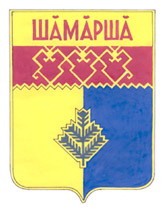     Старочукальского        сельского поселения  Газета органов местного самоуправления  Старочукальского сельского поселенияИздается с 2 апреля 2007 г.